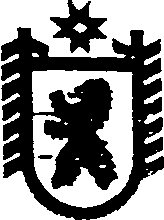 Республика КарелияСОВЕТ  ЧЕРНОПОРОЖСКОГО СЕЛЬСКОГО ПОСЕЛЕНИЯLII  ЗАСЕДАНИЕ  III  СОЗЫВАРЕШЕНИЕот 3 мая 2018 года  № 137п. Черный ПорогО досрочном прекращении полномочий депутатаЧернопорожского сельского поселения третьего созыва  М.М.Булавко  	В соответствии с пунктом 2 части  10 статьи 40  Федерального закона от 6 октября 2003 г.  № 131-ФЗ «Об общих принципах организации местного самоуправления в Российской  Федерации»,   статьёй 4 Закона Республики Карелия от 6 декабря 1994 г.  № 24-ЗРК «О статусе депутата представительного органа местного самоуправления в Республике Карелия»,   пунктом  2 части  5 статьи 28 Устава муниципального образования «Чернопорожское сельское поселение», рассмотрев заявление депутата Чернопорожского сельского поселения  Булавко Марии Михайловны  об отставке по собственному желанию,  Совет Чернопорожского сельского поселения   р е ш и л:	1. Прекратить досрочно полномочия депутата Совета Чернопорожского сельского поселения третьего созыва Булавко Марии Михайловны, избранной по избирательному одномандатному округу № 8 в связи с отставкой по собственному желанию.  	2.  Настоящее решение  вступает в силу с момента его принятия.	3. Опубликовать настоящее решение в газете «Доверие».Председатель СоветаЧернопорожского сельского поселения                                                    М.В. ЖидковаГлава Чернопорожского сельского поселения                                                    С.А.ПотаповРазослать:  в дело, ТИК Сегежского района